HERO – HYBRIDAncient heroes came in all shapes and sizes. In this activity you will make your own hero inspired by our collection! You will meet a few of the gods, goddesses and heroes from our museum. First, match the description to a statue from our museum. Second, create your own!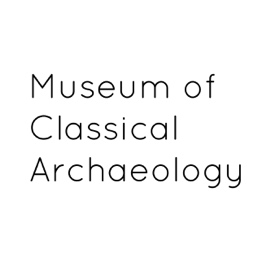 Match the descriptions of these gods, goddesses and heroes to the pictures on the next page. 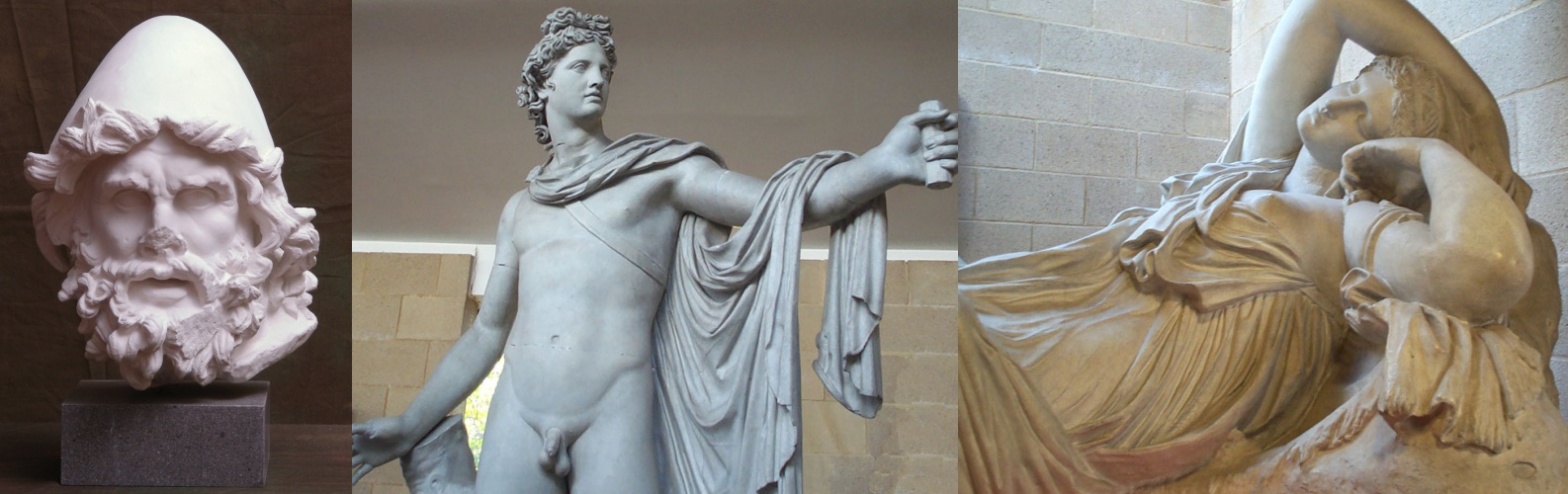 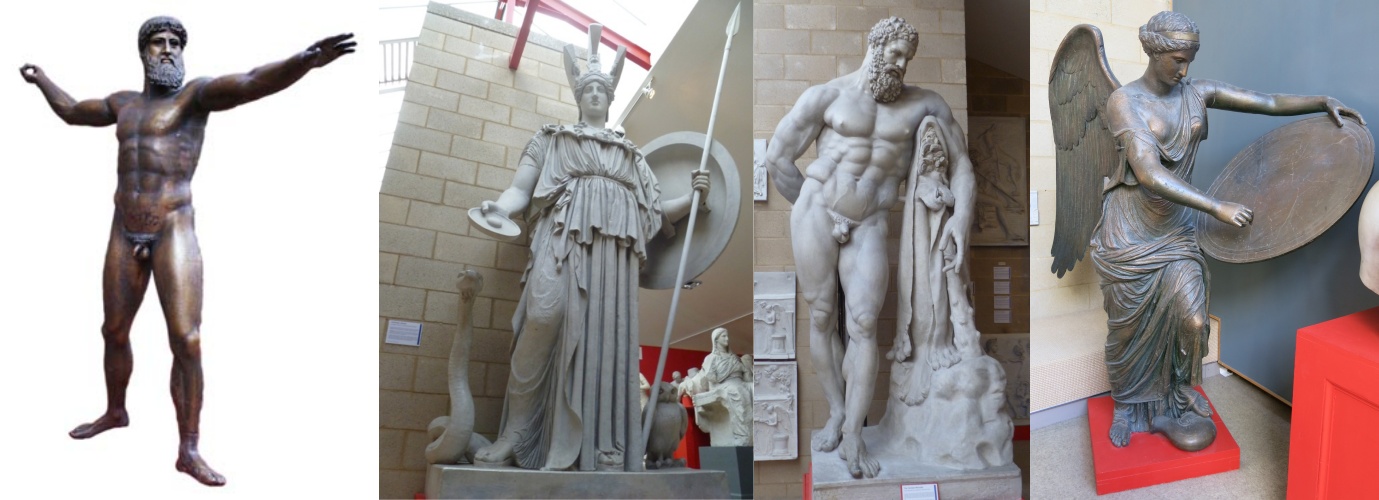 Make Your Own Hero or God On a piece of paper draw a table like the one below. Choose what special powers, physical attributes, character traits, and appearance  you want them to have and write them out. Then try to draw each.  You need to give them a name too. Male names in ancient Greece often end with -us, -os, or -es. Female names often end with ‘a’ or ‘e’.Here is a new hero our Education Coordinator created. She run out of colouring pens though!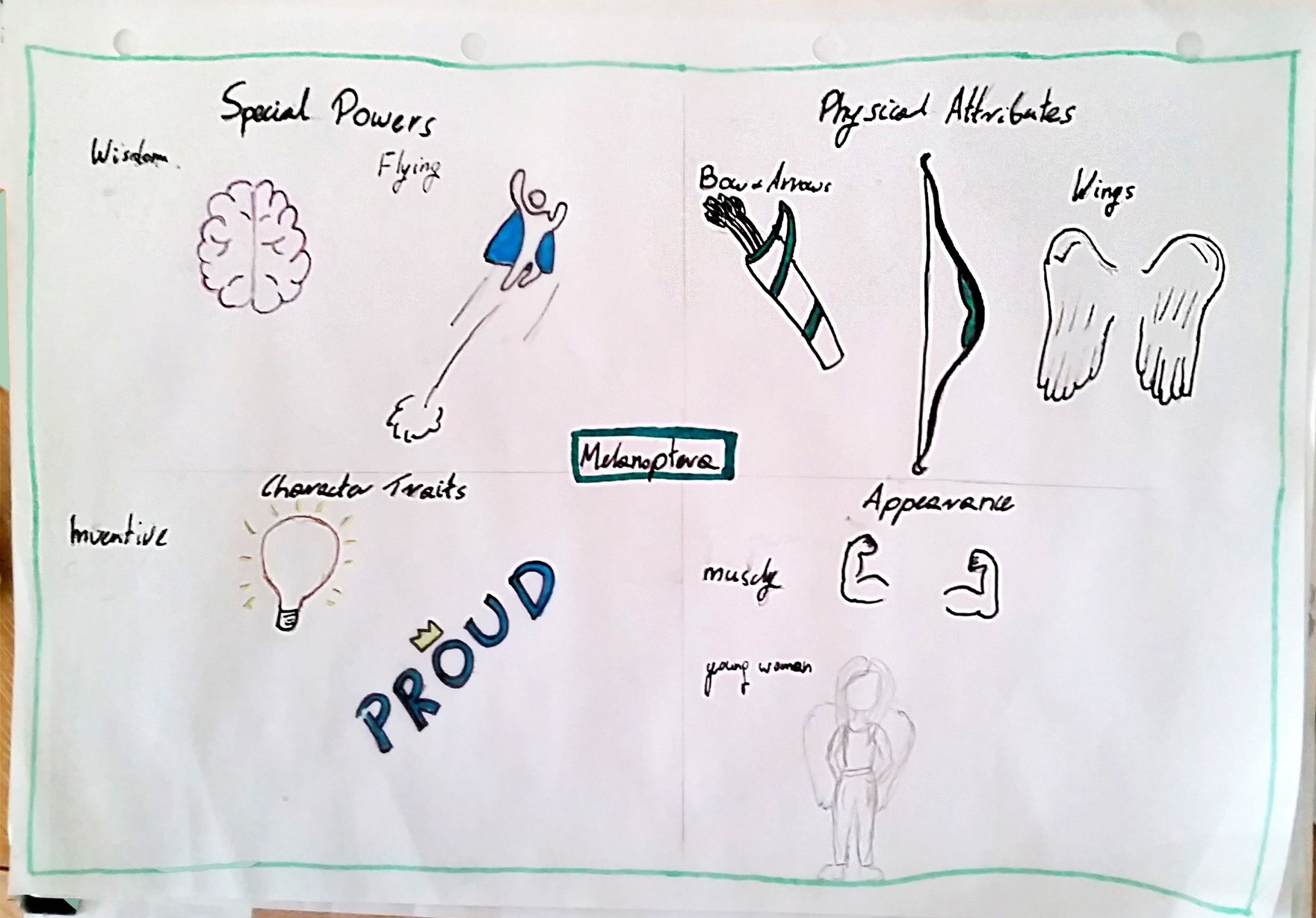 Special PowerPhysical Attribute Character Trait Appearance AthenaWisdom,Strategy, shield, spear, aegis (armour)Owl proud, quick to judgevengefulbright eyes tall and imposingHerculesStrength club, lion skinremorseful, patient big, muscularApollo Music,Health & Medicinelyrebow and arrowslizard vengefulbeardless, young, good hairOdysseusResourcefulnesstraveller’s hatinventive, smart, cunning, loyal ragged, handsome, beardedNikeGranting Victory, Flyingwingsfairwings, youngAriadneStrategic Thinkingwool, crownwise, helpfulbeautiful, youngZeusThunder, Storms, Power over other godsthunderboltjustbeard, tall, muscular